WEETWOOD PRIMARY SCHOOLWeetwood Lane Leeds LS16 5NW
Tel: 0113 3230450  Fax: 0113 2745875
School Website: www.weetwoodprimary.co.uk
Headteacher:  Mr Jonathan Iglesias
Deputy Headteacher:  Mrs Anna EllisonDear Parents/carers,I hope you are all well. I am writing to you today to give you an update on Easter holiday club.Together with the staff and governors I have been looking at different options of how best to run the provision and how to make sure the safety of children and staff is at the forefront of all our plans. We have also had to take into consideration the current lockdown Government guidance. As with many other companies, the Covid pandemic has had a huge financial impact on Weetwood Out of School Club and Holiday Club. We are continuing to occur more costs than we usual would. We have to follow guidance to ensure that children are split in to bubbles, therefore requiring extra staff to supervise the children and ensure that all hygiene procedures are carried out to the highest standards.Our Easter holiday club will be running from Tuesday the 6th April until Friday the 16th April. This will look a little different to our usual Holiday Club and unfortunately we are unable to offer as much flexibility as we would like. We will be operating in the same way as we did for the October and February holiday clubs.We have tried to devise a plan which supports both you as parents/carers in your childcare requirements and allows us to open safely.  A holiday club within a school needs to be in bubbles which must be consistent throughout each week. You will not be able to book on a day to day ad-hoc basis or book single day sessions. You must register and pay for a full week in advance. This does not mean you have to attend on each day but you have the option to if you would like. This is due to having to keep children in consistent bubbles throughout the week to minimise the spread of infection. This means only a small number of children and staff would need to isolate if a positive Covid case occurs. The prices for the April holiday club are:You do NOT need to book in for both weeks.We understand this may not suit everyone and we hope this is a short term change. Booking in for the full week guarantees your place however does not make attending each day compulsory. 
We have added additional staffing and cleaning procedures on each day to make sure the holiday club is a fun, safe and engaging environment for all.The Holiday Club will still run from 8am-6pm. You are able to drop off or collect at any point between these times. We are unable to do trips currently, however we have a large outside area which the children will have access to. We have a range of activities and resources for all children aged 3-11years old. A packed lunch will still be required on everyday your child attends. We will provide a range of snacks in the morning around 10:30am and in the afternoon at 3:30pm.To guarantee your place we will require a completed booking form and payment in advance. Payments are none refundable unless we the guidance changes which means we are unable to provide a provision. You will be able to complete the booking forms online on our website and make payments through your online banking, voucher companies or over the phone. We would like to thank you for your continued support and understanding throughout this difficult time. We hope to offer more flexibility in our future holiday clubs. If you are interested in a place please visit www.weetwoodchildcare.co.uk and complete the booking form. You will be able to note your payment method on the booking form. With places limited these will be on a first come first served basis and booked in when payment received. If you require any further information please ring me on 07948243735 or email me on woosc@weetwoodprimary.co.uk ThanksCallum and WOOSC Team
Weetwood Primary School
Weetwood Lane
LS16 5NW*Week 1 – Tuesday to Friday (4 days)Nursery Child - £110(£27.50 per day)Reception to Y6 - £90(£22.50 per day)Week 2  - Monday to Friday (5 days)Nursery Child - £137.50(£27.50 per day)Reception to Y6 - £112.50(£22.50 per day)*Monday the 5th is a bank holiday.*Monday the 5th is a bank holiday.*Monday the 5th is a bank holiday.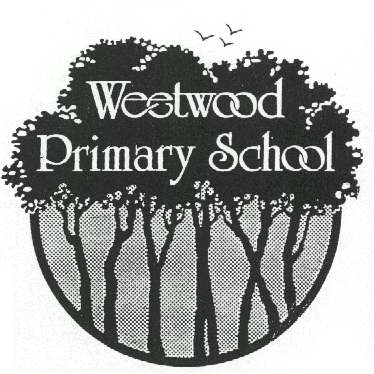 